Stefan Zweig: SchachnovelleDie Belege beziehen sich auf die Ausgabe des Reclam-Verlages.Arbeitsaufträge erkennen Sie an dem Symbol: . Lösungen sind gekennzeichnet und stehen hinter den jeweiligen Arbeitsaufträgen.Idealerweise wird die Lektüre in den Ferien gelesen, vor den Ferien können bereits Fakten zu Stefan Zweig erarbeitet werden (Material auf dem Landesbildungsserver Baden-Württemberg), damit die Schüler/-innen bereits einen ersten Zugang zum Autor und seinem Werk finden. Auch die Stunde zu Czentovic kann bereits vor der Lektüre unterrichtet werden.CzentovicDen Anfang der Novelle anhören (S. 7-18) und den Inhalt zusammenfassen.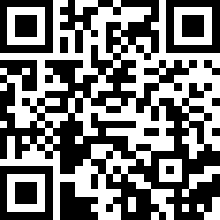 Hörbuch bei YouTube, Bookstream: https://www.youtube.com/watch?v=2qXbxTllnKA (https://kurzelinks.de/zfb3)Die Klasse wird in Gruppen eingeteilt, denen die Seiten zugeteilt werden. Je nach Klassen- und Gruppengröße sollte jede Gruppe für zwei bis drei Seiten zuständig sein. Die Ergebnisse werden nach der Erarbeitung in einem Tafelbild zusammengefasst.Arbeitet in eurer Gruppe Informationen zu Czentovic heraus.Hausaufgabe: Novelle lesen, Lesezettel ausfüllen; nach der Lektüre sollte dieser gesichert werden, zum Beispiel durch einen Lesetest oder ein Quiz.Lesezettel zur „Schachnovelle“ Aufgabe: Lies die Novelle und fülle während der Lektüre den Zettel aus. Du kannst so Inhalte schneller finden und erkennst Zusammenhänge leichter. Tipp: In der Novelle gibt es keine Kapitel, du musst die Abschnitte selbst finden. Dies gelingt dir, wenn du auf die Figuren, die auftreten, achtest und sich verändernde Orte und Gesprächsinhalte.Der Erzähler  und die ErzähltechnikUntersucht die Erzähltechnik des Werkes. Geht auf den Erzähler, die Erzählzeit und den Aufbau ein, der trotz fehlender Kapitel erkennbar ist.Prüft, wie der Erzähler die LeserInnen lenkt. Zieht dazu S. 28f., S. 34 und S. 71 heran.LÖSUNG: Der Erzähleranonymer Ich-Erzähler, der beobachtet und den Lesenden berichtet, was geschiehtist Teil der erzählten Welt, kommt selbst in seiner Geschichte vor  homodiegetischer Erzähler greift mehrfach in die Handlung ein: arrangiert das Schachspiel, rettet Dr. B. nach den Partien aus dem Schachfieber lenkt den Leser, offenbart seine persönliche Meinung: sorgt sich um Dr. B. (S. 72, Z. 28ff.), charakterisiert die Figuren und bewertet sie (S. 34)nennt ihn „Freund“ (S. 28, Z. 23; S. 71, Z. 1); lässt seine Abneigung gegenüber Czentovic erkennen (S. 28f.) Funktion eines Beobachters und BerichterstattersZeitgestaltung:Meist zeitraffende (Erzählzeit < erzählte Zeit)die Schachspiele sind zeitweise zeitdeckendAufbau: fünf AbschnitteDer Aufbau des TextesDen Schülern und Schülerinnen sollte bewusst gemacht werden, wie die Novelle aufgebaut ist, zumal es für einige LeserInnen schwer verständlich oder verwirrend ist, da zwischen der Rahmen- und Binnenhandlung gewechselt wird.Die Schachnovelle besteht aus einem einheitlichen Text, der nicht in einzelne Kapitel unterteilt ist. Die Textstruktur entsteht inhaltlich durch die beiden Rückblenden, die in die Handlungsgegenwart eingebettet sind. Die Geschichte lässt sich in fünf Erzählabschnitte verschiedener Länge untergliedern. Arbeitet heraus, wann der Text in der Erzählgegenwart berichtet und wann rückgeblendet wird.LÖSUNGIm Unterrichtsgespräch kann folgender Tafelanschrieb entstehen:Der Aufbau der SchachnovelleDie Schachnovelle besteht aus einem einheitlichen Text, der nicht in einzelne Kapitel unterteilt ist. Die Textstruktur entsteht inhaltlich durch die beiden Rückblenden, die in die Handlungsgegenwart eingebettet sind. Die Geschichte lässt sich in fünf Erzählabschnitte verschiedener Länge untergliedern:Erzählgegenwart: einleitende Darstellung des Ich-Erzählers (ca. 1 Seite)Rückblende: Ich-Erzähler berichtet aus der Lebensgeschichte Czentovic´ (ca. 10 Seiten)Erzählgegenwart: Schachpartie zwischen dem Ich-Erzähler und McConnor (ca. 31 Seiten)Rückblende: Dr. B. erzählt aus seiner Lebensgeschichte (ca. 45 Seiten)Erzählgegenwart: Zwei Schachpartien zwischen Czentovic und Dr. B. (ca. 16 Seiten)Dabei kann zwischen zwei Handlungen unterschieden werden:Die Figuren und ihre VerbindungenEinstieg: Nach der Lektüre kann man eine Abfrage zum Inhalt machen, dazu werden Wissenstests angeboten. Alternativ bietet es sich an, eine Abfrage zu machen, wie die Lektüre den Schülern und Schülerinnen gefallen hat und im Anschluss darüber zu sprechen.Zu Beginn sollte eine Figurenkonstellation erstellt werden. Dazu können die Figurenkarten ausgegeben werden und die Schüler stellen die Figur kurz vor. Sollte ein Schwerpunkt auf die gestaltende Interpretation gelegt werden, können die SchülerInnen die Figur aus der Ich-Perspektive vorstellen. Dabei ist es wichtig, dass die Inhalte richtig aus der Sicht der Figur wiedergegeben werden.Stellt in eurer Gruppe Informationen zu der euch zugeteilten Figur zusammen und macht Stichpunkte, wie eure Figur zu den anderen drei Figuren steht:Fakultativer oder zusätzlicher Arbeitsauftrag: Stellt eure Figur kurz aus der Ich-Perspektive vor:Wer seid ihr? Was ist euer Beruf?Wie steht ihr zu den anderen Figuren?Woher kommt ihr?Was bewegt euch?Was wollt ihr in Brasilien?LÖSUNGDie Ergebnisse werden vor der Klasse vorgestellt. Das Ergebnis sollte ein Schaubild zur Personenkonstellation sein:Dr. B.Der historische Hintergrund: Hotel MetropoleGemeinsam wird das Hörbuch angehört oder der Text gelesen (S.34-39). Ergänzend wird das Arbeitsblatt 1 (S. 8) bearbeitet.LÖSUNG:Die historische VorlageHotel Métropole in WienZentrale der Webwarenfabrik von Zweigs Vater war in der NäheInhaftierungen der Gestapo / Isolationshaft im Hotel Reale Namen: von Schuschnigg und von RothschildZweig selbst fuhr mit einem Schiff nach Brasilien und lebte dort zu der Zeit, als er die Novelle verfasste.Zweig verarbeitete historische Hintergründe in der NovelleDie DeutungshypotheseNach der vollständigen Lektüre des Werkes sollen die Schülerinnen und Schüler eine Deutungshypothese formulieren. Dazu werden ihnen verschiedene Thesen vorgegeben, die sie beurteilen sollen (AB 2, S. 10).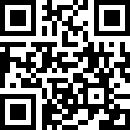 Arbeitsblatt 1: Das Hotel Métropole Lies S. 35, Z. 15 bis S. 39, Z. 6 und lies anschließend den Informationstext. Notiere die Aspekte, die Zweig in sein Werk einarbeitete und beurteile die Verarbeitung historischer Fakten in Zweigs „Schachnovelle“.Arbeitsblatt 2: DeutungshypothesenEs soll gezeigt werden, wie ein Mann überlebte.welche Auswirkungen Isolationshaft haben kann.dass man sich in ein System fügen sollte, um zu überleben.dass Schachspielen Leben retten kann.wie sich die nationalsozialistische Herrschaft auswirkte.wie man ein System von Repression und Gewalt überleben kann.dass ein Hotel in ein Gefängnis umfunktioniert werden konnte.wie es zu einer Spaltung der Persönlichkeit kommen kann.geistige Unterforderung und Einsamkeit für das Individuum zu einer Gefahr werden können. wie subtil die Foltermethoden der Nationalsozialisten waren und welche psychischen Folgen sie für die Opfer hatten.Streiche fehlerhafte Deutungshypothesen und schreibe Gründe für deine Entscheidung dahinter. Wähle eine für dich passende Deutungshypothese aus oder formuliere eine eigene Deutungshypothese.Schreibe dann eine Inhaltsangabe in dein Heft. Meine Deutungshypothese:Das SchachfieberDie Lernenden arbeiten in Gruppen die Entwicklung und Folgen des Schachfiebers heraus. Jede Gruppe erstellt ein Handout und präsentiert ihre Ergebnisse, die anschließend zusammengefügt und kopiert werden. Drei Gruppen (doppelt besetzt, je drei bis fünf Schüler):Schachsucht S. 55, Z. 17 bis S. 61, Z. 16Erstes Spiel S. 26, Z.12 bis S. 29, Z. 16Zweites Spiel S. 67, Z. 20 bis S. 71, Z. 28Dr. B. erklärt sich bereit, noch einmal gegen Czentovic zu spielen. Untersucht, wie Dr. B. erkrankt, wie er sich beim ersten Spiel (S.38-43) und wie beim zweiten (S. 97-102) verhält. Notiert eure Ergebnisse auf einem Zettel und stellt sich euren Mitschülern und Mitschülerinnen vor.LÖSUNG:Dr. B. im SchachfieberDr. B. ist ein intelligenter Mann. Durch die Haft entwickelt er eine psychische Störung, sein ganzes Denken richtet sich auf das Schachspiel, er vernachlässigt alles andere, denkt Tag und Nacht nur noch an Figuren und Züge (58). Das Spiel wird gefährlich (58):Spielfreude  Spiellust  Spielzwang / Manie /Wut (58) Schachvergiftung (60)Körperliche Auswirkungen:konfuse Ausdrucksweise (59,9)unruhig / ungeduldig / ruhelos (59,11ff.)keine Empfindungen, außer Durst (59,21)läuft „auf und ab“(59.30)Zittern (60,2f.)führt Selbstgespräche (60)Erstes Spiel:Dr. B. erscheint unvermittelt im Salon und gibt präzise Ratschläge (26) und berechnet schnell Züge vorauswirkt während des Spiels aufgeregt Czentovic ist genötigt, länger über Züge nachzudenken, muss sich setzen  begibt sich auf eine Ebene mit den anderen Spielern (28)Spiel endet mit Remis (unentschieden)Dr. B. wirkt abwesend, starrt auf das Spiel, wird unsicher, verlässt den Salon (30)Das zweite SpielDr. B. will nur noch ein Spiel wagenwird durch langes Überlegen Czentovics verunsichert (68f.) trinkt viel, stürzt das Wasser herunter (69)die Verunsicherung wird zu Ungeduld (69), man erkennt es an der Mimik  (69), er hat einen „ärgerlichen[n] und fast feindselige[n] Zug“ um die Lippennach fast drei Stunden reagiert Dr. B. auf die Züge Czentovics, zittert und ruft heraus (70), hat einen besonderen Blick (70)Dr. B. läuft im Zimmer umher, weil Czentovic so lange nachdenkt (71)Czentovic gibt auf, Dr. B. willigt in eine weitere Partie einAls Fazit unter die Ergebnisse schreiben:Dr. B. weiß, dass er nach Schach süchtig war, er geht trotzdem die Gefahr ein und spielt. Das Spiel ist für ihn eine Rettung und Krankheit zugleich, durch das Spiel mit Czentovics bricht die Krankheit wieder aus, er will eine Revanche. In dieser gerät er in eine Geistesabwesenheit, der Ich-Erzähler muss ihn in die Realität zurückholen.Das Nichts„NICHTS“ an die Tafel schreibenSuS schreiben ihre Assoziationen, ihre Gedanken und Gefühle nach dem Verfahren der écriture automatique nieder (5 min) Textstelle S. 39 bis 41, „[…] Ein eigenes Zimmer in einem Hotel – nicht wahr […]“ bis „[…] Man blieb allein. Allein. Allein. […]“.Lies die Textstelle.Markiere das nominalisierte Pronomen „Nichts“ bzw. das Indefinitpronomen „nichts“.Arbeite heraus, wie Dr. B. die Isolation empfindet und durch welche sprachlichen und stilistischen Mittel die Empfindungen verdeutlicht werden.Hausaufgabe:Die Novelle soll verfilmt werden, sucht für euch passende Bilder von Männern, die Dr. B. und Czentovic präsentieren.Zu Beginn der folgenden Stunde werden die Bilder verglichen. Anschließend werden Bilder der Filmbesetzung ausgegeben (Verfilmung 1960 / 2021) und mit den ausgewählten verglichen. Es schließt sich eine Aufführung des Filmes an. Bei diesem sollte sinnvollerweise regelmäßig unterbrochen werden, damit die Schüler/-innen die Möglichkeit haben, sich Notizen zu machen.Die Gattung der Novelle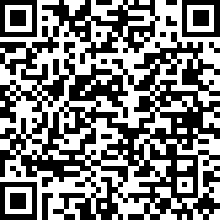 Die Schüler und Schülerinnen lesen den Text (https://kurzelinks.de/9wfv) und arbeiten Novellenmerkmale heraus. Anschließend wird geprüft, welche Merkmale auf die „Schachnovelle“ zutreffen. Ein Arbeitsblatt mit der Tabelle wird unter dem angegebenen Link angeboten.LÖSUNGMögliche Aufgaben zur gestaltenden InterpretationEin Arbeitsblatt zur gestaltenden Interpretation wird auf der Homepage angeboten.Der Ich-Erzähler sieht den Schachweltmeister Czentovic immer wieder an Bord (S. 14) und überlegt, wie er es schaffen könnte, den Kontakt zu ihm herzustellen. Er denkt auch über die Vergangenheit Czentovic´ nach und sein Verhalten. Schreibe den inneren Monolog!Dr. B. verlässt nach der ersten Partie den Salon (S. 20, Z. 30). Er kehrt in seine Kabine zurück, um zur Ruhe zu kommen und schreibt in sein neues Tagebuch. Dabei denkt er über die Situation an Bord und das Schachspiel nach, sein Verhalten und seine Vergangenheit.Schreibe den Tagebucheintrag!Das Schiff ist mittlerweile in Buenos Aires angekommen. Dr. B. entschließt sich, an den Erzähler, mit dem er die Adressen getauscht hat, einen Brief zu schreiben. Er geht in diesem Brief darauf ein,wie er sich zum momentanen Zeitpunkt fühlt,welche Rolle der Erzähler für ihn während der Schlusspartie spielte,was während der Partie mit ihm passierte,was ihm durch dessen Eingreifen bewusst wurde.Verfasse den Brief und achte dabei darauf, dass der Brief authentisch ist, das heißt, dass der Erzählstil und der Charakter Dr.B.s deutlich werden.Erwartungshorizont:Den Schülerinnen und Schülern muss der Unterschied zwischen der inneren und äußeren Handlung bewusst sein (vgl. Arbeitsblatt) und wessen Innensicht sie wiedergeben. Wichtig ist, dass die Sicht der Figur in Bezug auf die vorgegebenen Aspekte deutlich wird. Wichtig ist, dass auf bereits Erarbeitetes zurückgegriffen wird.Innerer Monolog des Ich-ErzählersWichtig: Gedanken und GefühleDie Sätze müssen nicht vollständig sein, es muss aber „ein roter Faden“ erkennbar sein.Tagebucheintrag Dr. B.sWichtig: Datum (1939)Ort: auf dem Meer zwischen New York und Buenos AiresGedanken und GefühleBrief Dr. B.s Wichtig:Anrede: „Lieber Freund“ / „Geehrter Freund“ / „Geneigter Freund“ Erzählstil und der Charakter Dr.B.sLÖSUNG:Begabunggeniale Schachbegabung wird durch Zufall entdeckt, als er 15 ist (S. 11ff.), Ausbildung in Wien (S. 15)muss das Schachfeld immer sehen, kann nicht „blind“ spielen, führt „Taschenschach“ mit sich (S. 15)Czentovic – der Schachweltmeister1915 geborenCzentovic = „Sohn von“, Mirko Abkürzung von Miroslav. Die zweite Silbe von Miroslav „Slava“ bedeutet übersetzt „Ruhm, Ehre“Czentovic – der Schachweltmeister1915 geborenCzentovic = „Sohn von“, Mirko Abkürzung von Miroslav. Die zweite Silbe von Miroslav „Slava“ bedeutet übersetzt „Ruhm, Ehre“Czentovic – der Schachweltmeister1915 geborenCzentovic = „Sohn von“, Mirko Abkürzung von Miroslav. Die zweite Silbe von Miroslav „Slava“ bedeutet übersetzt „Ruhm, Ehre“LÖSUNG:Begabunggeniale Schachbegabung wird durch Zufall entdeckt, als er 15 ist (S. 11ff.), Ausbildung in Wien (S. 15)muss das Schachfeld immer sehen, kann nicht „blind“ spielen, führt „Taschenschach“ mit sich (S. 15)KindheitSohn eines „südslawischen Donaufischers“ (S. 9)Vater stirbt, als er 12 ist, lebt dann bei einem PfarrerLÖSUNG:Begabunggeniale Schachbegabung wird durch Zufall entdeckt, als er 15 ist (S. 11ff.), Ausbildung in Wien (S. 15)muss das Schachfeld immer sehen, kann nicht „blind“ spielen, führt „Taschenschach“ mit sich (S. 15)Aussehenstruppige, strohblonde Haare, rote Wangen (S. 12), eine breite Stirn (S. 9) und „mühsam manikürte Finger“ (S. 17)Auffassungsgabeungebildet, kann schlecht denken, keine eigenen Gedanken (S. 9)Lernunwillig, wirkt dumm und einfältig (S. 8)„maulfaul, dumpf[…]“ (S. 9)Verhaltentut als Kind alles, was ihm gesagt wird, sonst nichts (S. 9f.) teilnahmslosErwachsenerungeschickt, auch als Schachweltmeister Auftreten eines „Bauernburschen“ (S. 17), als der er aufgewachsen isthabgierig (S. 17)Schachweltmeister mit 20 Jahren„raketenhafte Karriere“, meint, er sei der wichtigste Mann der Welt (S. 18)Erwachsenerungeschickt, auch als Schachweltmeister Auftreten eines „Bauernburschen“ (S. 17), als der er aufgewachsen isthabgierig (S. 17)Schachweltmeister mit 20 Jahren„raketenhafte Karriere“, meint, er sei der wichtigste Mann der Welt (S. 18)Erwachsenerungeschickt, auch als Schachweltmeister Auftreten eines „Bauernburschen“ (S. 17), als der er aufgewachsen isthabgierig (S. 17)Schachweltmeister mit 20 Jahren„raketenhafte Karriere“, meint, er sei der wichtigste Mann der Welt (S. 18)SeitenFigurenInhaltFragen / AnmerkungenErzählgegenwart auf dem SchiffAbfahrt des Schiffes; Ich-Erzähler bekommt Kenntnis über die Anwesenheit CzentovicsAbfahrt des Schiffes; Ich-Erzähler bekommt Kenntnis über die Anwesenheit CzentovicsAbfahrt des Schiffes; Ich-Erzähler bekommt Kenntnis über die Anwesenheit CzentovicsRückblende (=Analepse)Rückblende (=Analepse)Biographie CzentovicsErzählgegenwart auf dem SchiffBegegnung Ich-Erzähler / McConnor / Czentovic: Erstes SpielBegegnung Ich-Erzähler / McConnor / Czentovic: Erstes SpielBegegnung Ich-Erzähler / McConnor / Czentovic: Erstes SpielRückblendeBiographie / Geschichte Dr.B.sBiographie / Geschichte Dr.B.sErzählgegenwart auf dem SchiffSchachpartie zwischen Czentovic und Dr. B.  Schachvergiftung, Rettung Dr.B.s durch den Ich-ErzählerSchachpartie zwischen Czentovic und Dr. B.  Schachvergiftung, Rettung Dr.B.s durch den Ich-ErzählerSchachpartie zwischen Czentovic und Dr. B.  Schachvergiftung, Rettung Dr.B.s durch den Ich-ErzählerRahmenhandlung (RH) - ErzählgegenwartSie umschließt die Binnenhandlung, wird zum Anlass der Binnenhandlung genommen  Reise auf dem Schiff, Figuren treffen aufeinanderKONTINUIERLICHER VERLAUFRahmenhandlung (RH) - ErzählgegenwartSie umschließt die Binnenhandlung, wird zum Anlass der Binnenhandlung genommen  Reise auf dem Schiff, Figuren treffen aufeinanderKONTINUIERLICHER VERLAUFBinnenhandlung (BH) –RückblendenVorgeschichte / Hintergrund der Rahmenhandlung  Biographie Czentovics; die Haft Dr.B.s DISKONTINUIERLICHER VERLAUFBinnenhandlung (BH) –RückblendenVorgeschichte / Hintergrund der Rahmenhandlung  Biographie Czentovics; die Haft Dr.B.s DISKONTINUIERLICHER VERLAUFDr.B. durchlebt die Krise der Haft noch einmal auf dem Schiff.Czentovic zeigt seine Persönlichkeit beim Schachspiel. Die Rückblenden sind Erklärungen für die Verhaltensweisen der Figuren in der Erzählgegenwart.Dr.B. durchlebt die Krise der Haft noch einmal auf dem Schiff.Czentovic zeigt seine Persönlichkeit beim Schachspiel. Die Rückblenden sind Erklärungen für die Verhaltensweisen der Figuren in der Erzählgegenwart.Der Ich-ErzählerDr. B.CzentovicMcConnor Arbeitet Informationen zu Dr. B. aus dem Text heraus: S. 46-53.LÖSUNG Dr. B.höflich, gute Umgangsformenstammt aus hochangesehener altösterr. Familie (46f.)aufrichtig (48)hat sich viel mit Schach beschäftigt (48)führte mit seinem Vater Rechtsanwaltskanzlei (49)  nahmen keine neuen Klienten; Rechtsberatung und Vermögensverwaltung der Klöster und Mitgliedern der kaiserlichen Familie (51)in der Kanzlei gab es einen Spion der Nationalsozialisten, trotz Vorsichtsmaßnahmen Dr. B.s bekam er Einblicke  Dr. B. wurde verhaftet (52)15101520253035Das Hotel Métropole wurde von 1871 bis 1873 anlässlich der Weltausstellung in Wien eröffnet. Es gehörte Juden und wurde 1938 arisiert. Die Leitzentrale der Webwarenfabrik von Stefan Zweigs Vater befand sich am rechten Donauufer am Franz-Josefs-Kai 33, in unmittelbarer Nähe zum Hotel.Die Gestapo-Leitstelle wurde 1938 in das Hotel einquartiert, sie war mit über 900 MitarbeiterInnen „größer als die Leitstelle Berlin“. 80 Prozent der Angestellten waren Beamte und Angestellte des ehemaligen österreichischen Polizeidienstes. Täglich wurden bis zu 500 Personen verhört, insgesamt gab es bis 1945 40.000 bis 50.000 Erfassungen in der Leitstelle. Auch der österreichische Politiker Kurt von Schuschnigg wurde inhaftiert und gefoltert. Er arbeitete 1934 an einer Notverordnung mit, durch die die Rechte des Parlaments aufgehoben wurden und Österreich zu einem ständisch gegliederten Staat umgewandelt wurde. Er setzte sich bei der deutschen Reichsregierung 1936 dafür ein, Österreich als souveränen Staat anzuerkennen und kämpfte gegen die Nationalsozialisten. 1938 ließ man ihn gefangen nehmen und gliederte Österreich dem Deutschen Reich an. Vom Hotel Métropole wurde er nach München verlegt, dort besuchte ihn sein Sohn und traf seinen Vater ausgehungert an, er wog noch knapp 40 kg bei einer Größe von 1,83 Meter. „Er hat nichts gegessen, weil er für die Mahlzeiten bezahlen musste und Angst hatte, dass seiner Familie zu wenig Geld zum Essen bleiben würde." „Bei den Ermittlungen der Wiener Gestapo kamen jene Methoden und Mittel zum Einsatz, von denen die Gestapoangehörigen überzeugt waren, dass sie zu einer „zufriedenstellenden" Aufklärung der Tatbestände führen würden; viele Häftlinge trugen derart schwere Verletzungen davon, dass sie in der Gerichtshaft, in Strafanstalten oder Konzentrationslagern daran starben, zahlreiche andere trugen lebenslange physische oder psychische Schäden davon.“ Im Nebenzimmer von Schuschniggs war der Bankier Louis Rothschild inhaftiert. In den unteren Räumen wurde gefoltert, in den oberen Stockwerken waren die prominenten Häftlinge untergebracht. Sie wurden rund um die Uhr bewacht, befanden sich in Isolationshaft, waren von der Außenwelt abgeschottet, hatten keinerlei Kontakte zu Mithäftlingen, lebten in vollständiger Isolation ohne Ablenkung für Auge oder Ohr. Text: Mirja-St. Schweigert (2022)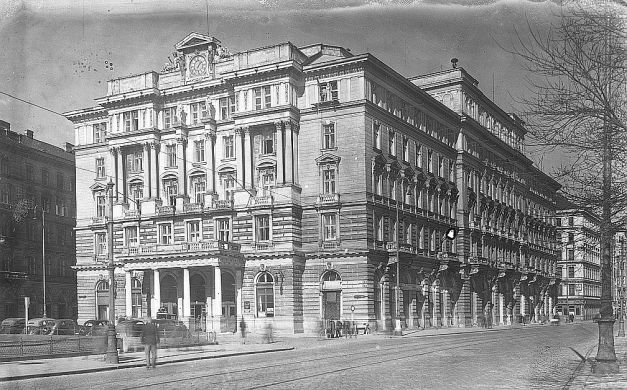 Fakultativer ergänzender TafelanschriebDie Bedeutung des Schachspiels für die SchachfigurenFakultativer ergänzender TafelanschriebDie Bedeutung des Schachspiels für die SchachfigurenFakultativer ergänzender TafelanschriebDie Bedeutung des Schachspiels für die SchachfigurenCzentovicMittel zur SelbstbestätigungVerdienstmöglichkeitMcConnorFanatischer EhrgeizZügellose SpielleidenschaftSCHACHSPIELIch-ErzählerUnterhaltungFreizeitbeschäftigungDr. B.„Fachmann“Schachspiel als LebensrettungMerkmale einer NovelleSchachnovellekurze ErzählungBerichtet über NeuesRahmenhandlungSchiffahrtunerhörte Begebenheit / außergewöhnliches EreignisDie Haft und das Schachspiel, bei dem das Schachfieber wieder ausbrichtbeschränkte Anzahl von Figuren, eindimensionalIch-Erzähler, Dr. B., Czentovic, McConnorVerändern sich nichtglaubwürdig, es werden generell nachvollziehbare Abläufe in der realen Welt dargestelltBegegnung auf dem Schiff ist denkbar, auch das Schachspiel ist realistisch, die Haft denkbar (historischer Hintergrund!)kaum HintergrundinformationenSymbole SchachspielHöhe-/WendepunktAusbrechendes Schachfieber, Rettung durch den ErzählerErste Zeit auf dem SchiffFahrt nach Buenos AiresSorge um die Zukunft / Freude über BevorstehendesGründe für die SchifffahrtCzentovic nur sechs Kabinen entfernt (S. 17)KontaktherstellungTreffen mit Czentovic auf dem Schiff / Verhalten Czentovic´Gedanken über das Aussehen (Rückgriff auf Erarbeitetes!)Irritiert über das Verhalten und das AlleinseinEinsamkeit Czentovic´  Gründe / FolgenÄrger über die eigene Unfähigkeit, Kontakt aufzunehmen (S. 17)VergangenheitFakten: Herkunft / Kindheit / WerdegangErstaunt über den Werdegang Czentovic´Gründe für den Charakter: Vater / schwere Kindheit / psychische ProblemeSituation auf dem SchiffFahrt nach Buenos AiresSpielSorge um die Zukunft / Freude über BevorstehendesGründe für die SchifffahrtSein Verhalten während des Spiels: Ärger über sich selbst und SorgeSchachspiel  und VerhaltenÄrger, dass er sich einmischteAngst, dass es die Spielsucht wieder ausbrichtSorge, was andere denkenVerwunderung, gegen den Schachweltmeister zu spielen und ihm gewachsen zu seinHaftFakten: Herkunft / Kindheit / WerdegangÜbelkeit, wenn er an die Haft denktSchweiß beim Gedanken an die IsolationDankbarkeit auf dem Schiff zu sein und in SicherheitGedanken, was passiert ist ( er war am Ende der Haft nicht mehr Herr seiner Sinne)BefindenAnkunft in Buenos AiresDankbarkeit, in Sicherheit zu seinFreude, den Ich-Erzähler kennengelernt zu habenFrage nach dem WohlbefindenRolle des Ich-ErzählersGedanken an das Spiel und das eigene VerhaltenDankbarkeit, dass der Ich-Erzähler ihn „rettete“Beschreiben des Schachfiebers und Gedächtnislücken, weil er dem Fieber verfielSorge, was er tat und nicht mehr weißDie Haft als Grund für das VerhaltenDie körperlichen und seelischen Folgen der Haft als BelastungFolgenLeben in Buenos AiresZiel: neues LebenSorge, ob es gelingt, sich vom Schachspiel fernzuhalten und neu zu beginnen